LEVIN GREEN PRESCRIPTION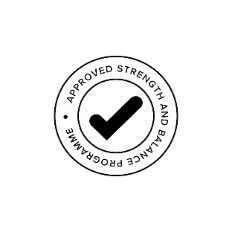 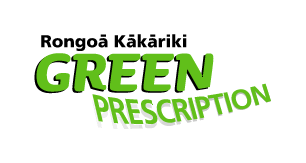 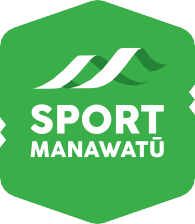 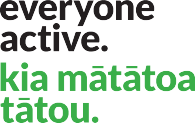 LIFESTYLE PROGRAMME – DAY CLASSSupporting people to lead a healthier lifestyle through group support, physical activity and healthy eating.Venue: Levin Aquatic Centre	Gold coin donationTerm 1: January - April 2023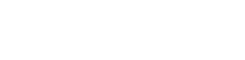 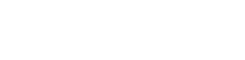 MondayJan 30th   Feb 6th Feb 13th Feb 13th Feb 20th Feb 27th March 6th March 13th March 20th March 27th April 3rd 11amCLASS FOCUSWelcome/ GRx journals/goal setting/ tips on getting startedThink Hauora – Here ToitūCLASS FOCUSNO CLASSWaitangi Day HolidayCLASS FOCUS‘Keeping independent and safe at home’Presenter: Lesley and Kate (Enable/Easie Living)Earlier start time of 10.45amCLASS FOCUS‘Keeping independent and safe at home’Presenter: Lesley and Kate (Enable/Easie Living)Earlier start time of 10.45amCLASS FOCUSHealthy Living with DiabetesPresenter: Jacqui Thompson (Diabetes Trust)CLASS FOCUS‘Healthy eating’ choicesPresenter: Clare (Think Hauora Dietitian)CLASS FOCUSHeart Health‘Know your numbers’Presenter: Jessica(Heart Foundation)CLASS FOCUSCancer SocietyPresenter: RahelCLASS FOCUSManaging and living well with ArthritisCLASS FOCUSSTROKE AwarenessPresenter: Kate (Stroke Central)CLASS FOCUSGRADUATION!Evaluation and reflection11.30amLET’S GET ACTIVE! Walking, Aqua Exercise, Sit and Be Fit (Resistance Bands) LET’S GET ACTIVE! Walking, Aqua Exercise, Sit and Be Fit (Resistance Bands) LET’S GET ACTIVE! Walking, Aqua Exercise, Sit and Be Fit (Resistance Bands) LET’S GET ACTIVE! Walking, Aqua Exercise, Sit and Be Fit (Resistance Bands) LET’S GET ACTIVE! Walking, Aqua Exercise, Sit and Be Fit (Resistance Bands) LET’S GET ACTIVE! Walking, Aqua Exercise, Sit and Be Fit (Resistance Bands) LET’S GET ACTIVE! Walking, Aqua Exercise, Sit and Be Fit (Resistance Bands) LET’S GET ACTIVE! Walking, Aqua Exercise, Sit and Be Fit (Resistance Bands) 12:15amActivities wrap upActivities wrap upActivities wrap upActivities wrap upActivities wrap upActivities wrap upActivities wrap upActivities wrap up